Број: 01-5837/1-18Датум: 19.07.2018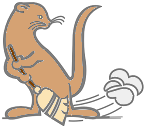 КОНКУРСНА  ДОКУМЕНТАЦИЈА ЗА ЈАВНУ НАБАВКУКАНЦЕЛАРИЈСКОГ МАТЕРИЈАЛА (ЈН бр. 1.1.10/2018)	         Рок за достављање понуда: 31.07.2018. до 13,00 ч.                  Јавно отварање понуда : 31.07.2018.  са почетком у у 13,30 ч. у Ваљеву, мај 2018. годинеНа основу Правилника о обавезним елементима конкурсне документације у поступку јавне набавке мале вредности (,,Сл.гласник РС“, број 29/2013, 104/2013 и 68/2015), у даљем тексту: Закон) конкурсна документација садржи:                                              Конкурсна документација садржи  укупно 33 стране1. ПОЗИВ ЗА ПОДНОШЕЊЕ ПОНУДА1.1. ПОДАЦИ О НАРУЧИОЦУ1.2. ВРСТА ПОСТУПКА	Јавна набавка добара спроводи се у поступку јавне набавке мале вредности у складу са Законом о јавним набавкама (,,Сл.гласник РС“, број 124/12; 14/2015 и 68/2015), Подзаконским актима и Одлуком о покретању поступка бр. 01-5831/1-18 од 19.07.2018. године.1.3. ПРЕДМЕТ ЈАВНЕ НАБАВКЕ	Предмет јавне набавке је  канцеларијски материјал, обликован по партијама. Партија 1 – Канцеларијски материјалПартија 2  – Тонери - кетриџи Партија 3 – Копир папирНазив и ознака из општег речника набавке: 30192000 – канцеларијски материјал	1.4. КРИТЕРИЈУМ ЗА ДОДЕЛУ УГОВОРАКритеријум за доделу уговора је најнижа понуђена цена. У случају да две или више понуда имају исту најнижу понуђену цену, наручилац ће позвати понуђаче чије су понуде са истом најнижом понуђеном ценом и најповољнију понуду изабрати жребом. Поступак избора најповољније понуде путем жреба ће се обавити на следећи начин: Наручилац ће упутити позив понуђачима чије су понуде са истом најнижом понуђеном ценом да присуствују поступку жребања; Поступак жребања водиће комисија и биће обављен у просторијама наручиоца; Комисија ће водити записник о поступку жребања; Комисија ће припремити посуду и куглице у којима ће бити папирићи са називима понуђача чије су понуде са истом најнижом понуђеном ценом; Жребање ће бити обављено тако што ће комисија извршити извлачење једне куглице, извадити папирић из исте и прочитати назив понуђача којем ће наручилац доделити уговор. 1.5. НАЧИН ПРЕУЗИМАЊА КОНКУРСНЕ ДОКУМЕНТАЦИЈЕСва заинтересована лица кокнкурсну документацију могу лично преузети на адреси наручиоца: ЈКП „Видрак“ Ваљево, улица Војводе Мишића бр. 50, 14000 Ваљево, I спрат, уз овлашћење за преузимање конкурсне документације.Кокнкурсна документација се може преузети и на интернет адреси наручиоца и Порталу јавних набавки.1.6. НАЧИН ПОДНОШЕЊА ПОНУДЕ И РОК ЗА ПОДНОШЕЊЕ ПОНУДЕПонуда се подноси у складу са конкурсном документацијом и техничком спецификациом наручиоца који је саставни део конкурсне документације. Понуђач понуду подноси лично или непосредно путем поште у затвореној коверти. На предњу страну коверте понуђач лепи попуњен „Помоћни образац“ (ПО1) који уписује податке о свом тачном називу, адреси, броју телефона, e-mail адреси и имену и презимену овлашћеног лица за контакт.Понуђач може да поднесе понуду за једну или више партија.Понуђач који је самостално поднео понуду не може истовремено да учествује у заједничкој понуди или као подизвођач, нити исто лице може учествовати у више заједничких понуда.Рок за достављање понуда је 31.07.2018. године до 13,00 часова.Понуда се сматра благовременом уколико је примљена у писарницу наручиоца последњег дана рока до 13,00 часова, на адресу ЈКП „Видрак“ Ваљево, улица Војводе Мишића бр. 50, 14000 Ваљево, I спрат.  Понуђач може пре истека рока за подношење понуда да допуни, измени или опозове своју понуду писаним обавештењем, са назнаком: „Допуна понуде“, „Измена понуде“ или „Опозив понуде“ за јавну набавку- канцеларијски материјал, ЈН бр. 1.1.10/2018, Понуђач је дужан да јасно назначи која документа накнадно доставља, односно који део понуде мења. По истеку рока за подношење понуда понуђач не може да допуњује мења или опозове своју понуду.1.7. МЕСТО, ВРЕМЕ И НАЧИН ОТВАРАЊА ПОНУДАПоступак јавног  отварања понуда обавиће се 31.07.2018. године, последњeг дана рока за достављање понуда са почетком у  13,30 часова  на адреси: ЈКП „Видрак“ Ваљево, улица Војводе Мишића бр. 50, 14000 Ваљево, I спрат.Благовремено приспеле понуде комисија ће отварати по редоследу приспећа.О поступку отварања понуда комисија наручиоца води записник који потписују чланови комисије и присутни представници понуђача који преузимају примерак записника.Понуђачу који је поднео понуду, а није присуствовао поступку отварања понуда, копија записника се доставља у року од три дана од дана отварања понуда.1.8. УСЛОВИ ПОД КОЈИМА ПРЕДСТАВНИЦИ ПОНУЂАЧА МОГУУЧЕСТВОВАТИ У ПОСТУПКУ ОТВАРАЊА ПОНУДАПре почетка поступка јавног отварања понуда, представници понуђача који ће присуствовати поступку отварања понуда, дужни су да комисији наручиоца предају писано пуномоћје, којим ће доказати овлашћење за учешће у поступку јавног отварања понуда.1.9. РОК ЗА ДОНОШЕЊЕ ОДЛУКЕ Рок за доношење Одлуке о додели уговора је 8 дана од дана јавног отварања понуда.1.10. ЛИЦЕ ЗА КОНТАКТКонтакт особа: службеник за јавне набавкеЕлектронска пошта за додатна објашњења: nabavkavidrak@gmail.com 2. УПУТСТВО ПОНУЂАЧИМА КАКО ДА САЧИНЕ ПОНУДУ2.1. ПОДАЦИ О ЈЕЗИКУ У ПОСТУПКУ ЈАВНЕ НАБАВКЕПонуда и остала документација која се односи на понуду мора бити састављена на српском језику.Поступак отварања понуда води се на српском језику.2.2.  ПОДАЦИ О ОБАВЕЗНОЈ САДРЖИНИ ПОНУДЕ Обавезну садржину понуде чине сви докази (прилози) тражени конкурсном документацијом, као и попуњени, потписани и оверени сви обрасци из конкункурсне документације, и то:О Б Р А С Ц И:2.3. ПОСЕБНИ ЗАХТЕВИ У ПОГЛЕДУ НАЧИНА САЧИЊАВАЊА ПОНУДЕ И ПОПУЊАВАЊА ОБРАЗАЦАПонуда мора бити састављена тако да понуђач све захтеване податке упише у обрасце који су саставни део конкурсне документације. Понуда мора бити јасна, недвосмислена, читко откуцана или попуњена штампаним словима, оверена печатом и потписом овлашћене особе. Није дозвољено попуњавање графитном оловком, пенкалом, фломастером или црвеном оловком, свако бељење или подебљавање бројева мора се парафирати и оверити од стране понуђача.         Пожељно је да буде тако спакована и нумерисана да се поједини листови не могу накнадно уметати.На сваком обрасцу конкурсне документације је наведено ко је дужан да образац овери печатом и потпише и то:- Уколико понуду подноси понуђач који наступа самостално, сваки образац мора бити оверен и потписан од стране овлашћеног лица понуђача;- Уколико понуду подноси понуђач који наступа са подизвођачем, сваки образац мора бити оверен и потписан од стране овлашћеног лица понуђача;- Уколико понуду подноси група понуђача, сваки образац мора бити оверен и потписан од стране овлашћеног члана групе понуђача - носиоца посла.2.4. ПОНУДА СА ВАРИЈАНТАМАПонуда са варијантама није дозвољена.2.5. ИЗМЕНЕ, ДОПУНЕ И ОПОЗИВ ПОНУДЕ Понуђач може да измени, допуни или опозове понуду писаним обавештењем пре истека рока за подношење понуда. Свако обавештење о изменама, допунама или опозиву понуде се подноси у засебној затвореној коверти, на исти начин на који се доставља понуда, са назнаком “Измена понуде”, “Допуна понуде” или “Опозив понуде” за ЈАВНУ НАБАВКУ – канцеларијски материјал, ЈН бр. 1.1.10/2018, (НЕ ОТВАРАТИ).Понуђач је дужан да на полеђини коверте назначи назив, адресу, телефон и контакт особу.	Измена допуна или опозив понуде се доставља путем поште или лично сваког радног дана  од 08,00 до 14,00 часова, на адресу наручиоца.Понуђач је дужан да јасно назначи која документа накнадно доставља, односно који део понуде мења. По истеку рока за подношење понуда понуђач не може да допуњује мења или опозове своју понуду.Уколико се измена понуде односи на понуђену цену, цена мора бити изражена у динарском износу, а не у процентима. Начин обрачуна цене у случају  измене  понуде кроз измену цене, вршиће се корекцијом понуђене основне цене по појединачним позицијама или јединичним ценама, на начин линеарне корекције у зависности од коначне  укупне цене након извршене измене понуде.2.6. САМОСТАЛНО ПОДНОШЕЊЕ ПОНУДЕ Понуђач који је самостално поднео понуду, не може истовремено да учествује у заједничкој понуди или као подизвођач, нити у више заједничких понуда.2.7. ПОНУДА СА ПОДИЗВОЂАЧЕМ Понуђач је дужан да у понуди наведе да ли ће извршење набавке делимично поверити подизвођачу и да наведе његов назив. Уколико понуђач намерава да извршење набавке делимично повери подизвођачу, обавезан је да наведе у својој понуди проценат укупне вредности набавке који ће поверити подизвођачу а који не може бити већи од 50 %  и део предмета набавке који ће извршити преко подизвођача. Понуђач је дужан да наручиоцу, на његов захтев, омогући приступ код подизвођача ради утврђивања испуњености услова.Понуђач је дужан да за подизвођаче достави доказе о испуњености обавезних услова из члана 75. став 1. тач 1) до 4) Закона о јавним набавкама.Понуђач, односно добављач у потпуности одговара наручиоцу за извршење обавеза из поступка јавне набавке, односно за извршење уговорних обавеза, без обзира на број подизвођача.2.8. ЗАЈЕДНИЧКА ПОНУДА Сваки понуђач из групе понуђача мора да испуни обавезне услове из члана 75. став 1. тач. 1) до 4) Закона о јавним набавкама. Услов из члана 75. став 1. тачка 5) истог закона дужан је да испуни понуђач из групе понуђача којем је поверено извршење дела набавке за који је непоходна испуњеност тог услова.Саставни део заједничке понуде је споразум којим се понуђачи из групе међусобно и према наручиоцу обавезују на извршење јавне набавке, а који обавезно садржи: 1) податке о члану групе који ће бити носилац посла, односно који ће поднети понуду и који ће заступати групу понуђача пред наручиоцем и 2) опис послова сваког од понуђача из групе понуђача у извршењу уговора.Понуђачи који поднесу заједничку понуду одговарају неограничено солидарно према наручиоцу.2.9. РОК ИСПОРУКЕ Испорука ће се вршити сукцесивно, по позиву наручиоца a најдуже 48 сати.2.10. РОК  ПЛАЋАЊА Плаћање ће се вршити у року од 30 (тридесет) дана, од дана пријема уредно испостављеног рачуна.2.11. КВАЛИТЕТ	Испоручилац гарантује квалитет испоручене робе одређен прописима о квалитету, односно важећим домаћим или међународним стандардима за ту врсту робе. Роба која се испоручује мора бити фабрички нова,  у оригиналном паковању произвођача на коме је јасно назначен тип, врста и количина робе.2.12. КВАНТИТАТИВНИ И КВАЛИТАТИВНИ ПРИЈЕМ Квантитативни и квалитативни пријем испоручених добара вршиће се у просторијама наручиоца. У случају да количина и квалитет не одговарју понуђеним, наручилац има право да одмах уложи рекламацију испоручиоцу. Испоручилац мора најкасније у року од 2 дана поступити по рекламацији.2.13. ВАЛУТА И ЦЕНА Цена мора бити изражена у динарима са и без пореза на додату вредност и иста је фиксна до извршења уговора.Цену је потребно изразити нумерички и текстуално, при чему текстуално изражена цена има предност у случају несагласности.Цена треба да буде изражена тако да обухвати све трошкове које понуђач има у реализацији предметне јавне набавке.У случају понуђене неуобичајено ниске цене, наручилац ће поступити у складу са одредбама члана 92. Закона о јавним набавкама.2.14. ПОВЕРЉИВИ ПОДАЦИ Наручилац је дужан да:1)	чува као поверљиве све податке о понуђачима садржане у понуди које је као такве, у складу са законом, понуђач означио у понуди; 2)	одбије давање информације која би значила повреду поверљивости података добијених у понуди;3)	чува као пословну тајну имена заинтересованих лица, понуђача и подносилаца пријава, као и податке о поднетим понудама, односно пријавама, до отварања понуда, односно пријава. Неће се сматрати поверљивим докази о испуњености обавезних услова, цена и други подаци из понуде који су од значаја за примену елемената критеријума и рангирање понуде. 2.15. ДОДАТНЕ ИНФОРМАЦИЈЕ И ПОЈАШЊЕЊА Понуђач може, у писаном облику, тражити од наручиоца додатне информације или појашњења у вези са припремањем и подношењем понуде, најкасније пет дана пре истека рока за подношење понуде, на е-mail: nabavka@dzvaljevo.rs.  Наручилац је дужан да у року од три дана од дана пријема захтева од стране понуђача, одговор објави на Порталу јавних набавки и својој интернет страници.Тражење додатних информација или појашњења телефоном није дозвољено. Ако је документ из поступка јавне набавке достављен од стране наручиоца или понуђача путем електронске поште или факсом, страна која је извршила достављање дужна је да од друге стране захтева да на исти начин потврди пријем тог документа, што је друга страна дужна и да учини када је то неопходно као доказ да је извршено достављање.2.14. РОК  ВАЖНОСТИ  ПОНУДЕРок важности понуде је 45 (четрдесетпет) дана од дана отварања понуда.2.17. ДОДАТНА ОБЈАШЊЕЊА, КОНТРОЛА И ДОПУШТЕНЕ ИСПРАВКЕ ОД ПОНУЂАЧА ПОСЛЕ ОТВАРАЊА ПОНУДАУколико понуђач начини грешку у попуњавању, дужан је да исту избели и правилно попуни, а место начињене грешке парафира и овери печатом. Ако се понуђач не сагласи са исправком рачунских грешака, наручилац ће његову понуду одбити као неприхватљиву. 2.18. КРИТЕРИЈУМ ЗА ДОДЕЛУ УГОВОРАКритеријум за доделу уговора је најнижа понуђена цена. У случају да две или више понуда имају исту најнижу понуђену цену, наручилац ће позвати понуђаче чије су понуде са истом најнижом понуђеном ценом и најповољнију понуду изабрати жребом. Поступак избора најповољније понуде путем жреба ће се обавити на следећи начин: Наручилац ће упутити позив понуђачима чије су понуде са истом најнижом понуђеном ценом да присуствују поступку жребања; Поступак жребања водиће комисија и биће обављен у просторијама наручиоца; Комисија ће водити записник о поступку жребања; Комисија ће припремити посуду и куглице у којима ће бити папирићи са називима понуђача чије су понуде са истом најнижом понуђеном ценом; Жребање ће бити обављено тако што ће комисија извршити извлачење једне куглице, извадити папирић из исте и прочитати назив понуђача којем ће наручилац доделити уговор. 2.19. ОДЛУКА О ДОДЕЛИ УГОВОРА Рок за доношење одлуке о додели уговора је 8 дана од дана јавног отварања понуда. Образложену Одлуку о додели уговора, наручилац ће објавити на Порталу јавних набавки и својој интернет страници у року од три дана од дана доношења2.20. РОК ЗА ЗАКЉУЧЕЊЕ УГОВОРАНаручилац ће уговор о јавној набавци достави понуђачу којем је уговор додељен у року од осам дана, од дана протека рока за подношење захтева за заштиту права.Ако понуђач коме је додељен уговор одбије да закључи уговор, наручилац ће закључити уговор са првим следећим најповољнијим понуђачем. 2.21. ЗАШТИТА ПРАВА ПОНУЂАЧА	У случају да понуђач сматра да су му у поступку јавне набавке повређена права, може уложити захтев за заштиту права понуђача уз уплату прописане таксе, у току целог поступка јавне набавке, против сваке радње наручиоца, односно поступити у складу са одредбама члан 148. – 153. Закона о јавним набавкама које уређују поступак заштите права понуђача.2.22. ОБУСТАВА ПОСТУПКА ЈАВНЕ НАБАВКЕНаручилац је дужан да обустави поступак јавне набавке уколико нису испуњени услови за доделу уговора из члана 107. Законом о јавним набавкама.Наручилац може да обустави поступак јавне набавке из објективних и доказивих разлога који се нису могли предвидети у време покретања поступка и који онемогућавају да се започети поступак оконча, или услед којих је престала потреба наручиоца за предметном набавком због чега се неће понављати у току исте буџетске године, односно наредних шест месеци.2.23. ТРОШКОВИ ПРИПРЕМАЊА ПОНУДЕТрошкове припреме и подношења понуде сноси искључиво понуђач и не може тражити од наручиоца накнаду трошкова.Ако је поступак јавне набавке обустављен из разлога који су на страни наручиоца, наручилац је дужан да понуђачу надокнади трошкове израде узорка или, модела уколико их је наручилац тражио, ако су израђени у складу са техничким спецификацијама наручиоца и трошкове прибављања средства обезбеђења, под условом да је понуђач тражио накнаду тих трошкова у својој понуди. 3. УПУСТВО ЗА ДОКАЗИВАЊЕ ИСПУЊЕНОСТИ ОБАВЕЗНИХ УСЛОВА ЗА УЧЕШЋЕ У ПОСТУПКУПраво учешћа имају сва заинтересована лица, која испуњавају обавезне  услове за учешће у поступку јавне набавке, у складу са  чланом 75. и 76 Закона о јавним набавкама („Сл.гласник РС“ бр.124/12; 14/2015 и 68/2015). Испуњеност обавезних услова понуђач доказује орасцима бр.1 и 7 конкурсне документације, а све  на основу члана 77. истог Закона.Обавезни услови1) Право на учешће у поступку има понуђач ако је регистрован код                   надлежног органа, односно уписан у одговарајући регистар.2) Право на учешће у поступку има понуђач ако он и његов законски заступник нису осуђивани за неко од кривичних дела као члан организоване криминалне групе, да није осуђиван за кривична дела против привреде, кривична дела против животне средине, кривично дело примања или давања мита, кривично дело преваре;3) Право на учешће у поступку има понуђач ако је измирио доспеле порезе и друге јавне дажбине у складу са прописима Републике Србије или стране државе када има седиште на њеној територији.4) Право на учешће у поступку има понуђач ако има важећу дозволу надлежног органа за обављање делатности која је предмет јавне набавке, ако је таква дозвола предвиђена посебним прописном;5) Право на учешће у поступку има понуђач који достави изјаву о поштовању обавеза који произилазе из важећих прописа о заштити на раду, запошљавању и условима рада, заштити животне средине, као и да нема забрану обављања делатности која је на снази у време подношења понуде.Доказивање испуњености обавезних условаПравно лице:1) Извод из регистра Агенције за привредне регистре, односно извод из регистра надлежног Привредног суда 	Без обзира на датум издавања извода2) Извод из казнене евиденције Основног суда на чијем је подручју седиште домаћег правног лица, односно седиште представништва или огранка страног правног лица,     Извод из казнене евиденције Посебног одељења (за организовани криминал) Вишег суда у Београду,      Уверење из казнене евиденције надлежне полицијске управе Министарства унутрашњих послова за законског заступника - захтев за издавање овог уверења може се поднети према месту рођења, али и према месту пребивалишта.	Овај доказ не може бити старији од два месеца пре отварања понуда.3) Потврда Пореске управе Министарства финансија Републике Србије о измиреним доспелим порезима и доприносима,     Потврда надлежне јединице локалне самоуправе о измиреним доспелим порезима и доприносима на локалном нивоу или      Потврда да се понуђач налази у поступку приватизације коју издаје Агенција за приватизацију. 	Овај доказ не може бити старији од два месеца пре отварања понуда.4) За предметну јавну набавку овај услов је неприменљив.5) Потписана и оверена изјава понуђача ( образац бр. 7)Предузетник:1) Извод из регистра Агенције за привредне регистре, односно извод из одговарајућег регистра.	Без обзира на датум издавања извода2) Уверење из казнене евиденције надлежне полицијске управе Министарства унутрашњих послова за законског заступника - захтев за издавање овог уверења може се поднети према месту рођења, али и према месту пребивалишта.	Овај доказ не може бити старији од два месеца пре отварања понуда.3) Потврда Пореске управе Министарства финансија Републике Србије о измиреним доспелим порезима и доприносима,      Потврда надлежне јединице локалне самоуправе о измиреним доспелим порезима и доприносима на локалном нивоу или      Потврда да се понуђач налази у поступку приватизације коју издаје Агенција за приватизацију. 	Овај доказ не може бити старији од два месеца пре отварања понуда.4) За предметну јавну набавку овај услов је неприменљив.5) Потписана и оверена изјава понуђача ( образац бр. 7)	Понуђач је дужан да без одлагања, писмено обавести наручиоца о било којој промени у вези са испуњеношћу услова из поступка јавне набавке која наступи до одношења одлуке, осносно залључења уговора.	Докази о испуњености услова могу се доставити у неовереним копијама. Понуђач, чија понуда буде оцењена као најповољнија, дужан је да у року од пет дана од пријема писменог позива наручиоца, достави на увид оригинал или оверену копију доказа. Уколико то не учини, његова понуда ће бити одбијена као неприхватљива.На основу члана 77. став 4. Закона о јавним набавкама (,,Сл.гласник РС“, број 124/12; 14/2015 и 68/2015), достављамоИЗЈАВА ПОНУЂАЧА Изјављујем под пуном моралном и кривичном одговорношћу да испуњавам све обавезне услове предвиђене чланом 75. став 1. тачка 1), 2) и 3) Закона о јавним набавкама и конкурсне документације.ИЗЈАВА ПОНУЂАЧА О ЛИЦУ ОВЛАШЋЕНОМ ЗА САСТАВЉАЊЕ ИПОТПИСИВАЊЕ ПОНУДЕ1. КОЈИ НАСТУПА САМОСТАЛНО2. КОЈИ НАСТУПА СА ПОДИЗВОЂАЧИМА3. ОВЛАШЋЕНОГ ЧЛАНА ГРУПЕ ПОНУЂАЧА(заокружити)	Под пуном моралном, материјалном и кривичном одговорношћу, изјављујем да је понуду за јавну набавку – канцеларијски материјал, ЈН бр. 1.1.10/2018, саставио и потписао_______________________________________________________________________(име, презиме и звање лица овлашћеног за састављање и потпиусивање понуде)у име и за рачун понуђача   __________________________________________________ИЗЈАВА ПОНУЂАЧАДА НЕ НАСТУПА СА ПОДИЗВОЂАЧЕМ	Под пуном моралном, материјалном и кривичном одговорношћу, у понуди за јавну набавку – канцеларијски материјал, ЈН бр. 1.1.10/2018, изјављујемо да не наступамо са подизвођачем.ИЗЈАВА О АНГАЖОВАЊУ ПОДИЗВОЂАЧА(СПИСАК ПОДИЗВОЂАЧА КОЈЕ ЈЕ ПОНУЂАЧ УКЉУЧИО У ПОНУДУ)За реализацију јавне набавке – канцеларијски материјал, ЈН бр. 1.1.10/2018, ангажоваћемо следеће подизвођаче:Напомена: Максимално учешће подизвођача је 50% од укупне вредности понуде.Образац копирати у потребном броју примерака за подизвођаче уколико понуђач наступа са подизвођачима.Образац потписује и оверава овлашћено лице понуђача или овлашћено лице подизвођача.Напомена: Образац „Подаци о подизвођачу“ попуњавају само они понуђачи који понуду подносе са подизвођачем.Уколико понуђач наступа са већим бројем подизвођача овај образац фотокопирати, попунити за сваког подизвођача и доставити уз понуду.Напомена: Образац „Подаци о понуђачу који је учесник у заједничкој понуди“ попуњавају само они понуђачи који подносе заједничку понуду, у ком случају је потребно да се наведени образац копира у довољном броју примерака, да се попуни и достави за сваког понуђача који је учесник у заједничкој понуди.ИЗЈАВА ЧЛАНОВА ГРУПЕ КОЈИ ПОДНОСЕ ЗАЈЕДНИЧКУ ПОНУДУ	Изјављујемо да наступамо као група понуђача за јавну набавку – канцеларијски материјал, ЈН бр. 1.1.10/2018.Овлашћујемо члана групе - носиоца посла ______________________________________ да у име и за рачун осталих чланова групе иступа пред наручиоцем.Датум: ______________________Образац оверавају печатом и потписују одговорна лица сваког члана групе понуђача.ИЗЈАВА O НЕЗАВИСНОЈ ПОНУДИ	Изјављујемо под пуном материјалном и кривичном одговорношћу да понуду за учешће у поступку јавне набавке добара – канцеларијски материјал, ЈН бр. 1.1.10/2018,  подносимо  независно, без договора са другим понуђачима или заинтересованим лицима.           НАПОМЕНА:           Уколико понуду подноси понуђач који наступа самостално Изјаву потписује понуђач. Уколико понуду подноси понуђач који наступа са подизвођачем Изјаву потписује понуђач за подизвођача. Уколико понуду подноси група понуђача, Изјаву потписује сваки члан групе понуђача.           Образац копирати у потребном броју примерака.ИЗЈАВА О ПОШТОВАЊУ ОБАВЕЗАиз члана 75 став 2Изјављујемо под пуном материјалном и кривичном одговорношћу да смо при састављању понуде за  јавну набавку -  канцеларијски материјал, ЈН бр. 1.1.10/2018, поштовали све обавезе из важећих прописа о заштити на раду, запошљавању и условима рада,  заштити животне средине као и да немамо забрану обављања делатности која је на снази у време подношења понуда.	НАПОМЕНА:           Уколико понуду подноси понуђач који наступа самостално Изјаву потписује понуђач. Уколико понуду подноси понуђач који наступа са подизвођачем Изјаву потписује понуђач за подизвођача. Уколико понуду подноси група понуђача, Изјаву потписује сваки члан групе понуђача.           Образац копирати у потребном броју примерака.ТРОШКОВИ ПРИПРЕМЕ ПОНУДЕ                                                                                     УКУПНО: ______________________		Трошкове припреме и подношења понуде сноси искључиво понуђач и не може тражити од наручиоца накнаду трошкова.Ако је поступак јавне набавке обустављен из разлога који су на страни наручиоца, наручилац је дужан да понуђачу надокнади трошкове израде узорка или модела, ако су израђени у складу са техничким спецификацијама наручиоца и трошкове прибављања средства обезбеђења, под условом да је понуђач тражио накнаду тих трошкова у својој понуди.СТРУКТУРА ЦЕНАПартија 1               Укупан износ без ПДВ: ________________ Порез на додату вредност ______ %                                  Износ ПДВ:  _______________                                                                         Укупан износ са ПДВ: ________________   Словима: ______________________________________________ динара. Све ставке из обрасца структура цена морају бити попуњене. У супротном понуда ће бити одбијена као неприхватљива.Партија 2                                                                                   Укупан износ без ПДВ: ________________ Порез на додату вредност ______ %                                  Износ ПДВ:  _______________                                                                         Укупан износ са ПДВ: ________________   Словима: ______________________________________________ динара. Све ставке из обрасца структура цена морају бити попуњене. У супротном понуда ће бити одбијена као неприхватљива.Партија 3               Укупан износ без ПДВ: ________________ Порез на додату вредност ______ %                                  Износ ПДВ:  _______________                                                                         Укупан износ са ПДВ: ________________   Словима: ______________________________________________ динара. Све ставке из обрасца структура цена морају бити попуњене. У супротном понуда ће бити одбијена као неприхватљива.ОБРАЗАЦ ПОНУДЕ	На основу позива за подношење понуда за јавну набавку – канцеларијски материјал, партија бр. ___________, ЈН бр. 1.1.10/2018 подносим: П О Н У Д У   бр. __________ / 20181. Понуду дајемо (заокружити):     	а) самостално		б) са подизвођачем     	в) заједничку понуду2. Услови понуде:	а ) Вредност понуде без ПДВ _____________________________ динара,    	словима: ______________________________________________________ , 	вредност понуде са ПДВ __________________________________ динара,	словима: ______________________________________________________ .б) Рок испоруке: Испорука ће се вршити сукцесивно, по позиву наручиоца, a најдуже 48 сати.в) Рок плаћања: Плаћање ће се вршити у року од 30 (тридесет) дана, од дана пријема уредно испостављеног рачуна.г) Важност понуде: Рок важности је  45 (четрдесетпет) дана од дана отварања понуда.Напомена: Уколико понуђач подноси понуду за више партија потребно је образац копирати у одговарајући број примерака	 Модел уговора дужан је  да попуни, овери печатом и потпише одговорно лице понуђача. Уколико понуђач подноси понуду за више партија потребно је образац модела уговора копирати у одговарајући број примерака.МОДЕЛ УГОВОРАУговорне стране:ЈКП „ВИДРАК“ ВАЉЕВО, Војводе Мишића 50, Мат.бр.07096844, Тек.рачун 160-6864-48, ПИБ 100069386, кога заступа в.д.директора Јелена Калат (у даљем тексту овог Уговора: наручилац) и _____________________________________________, из ____________ улица __________________________ бр. _____, кога заступа директор   ________________________ (у даљем тексту: испоручилац добара), порески идентификациони број ________________; матични број _____________; текући рачун ______________________ код __________ банке.Члан 1.1.1. Уговорне стране констатују: да је наручилац, на основу члана 39. Закона о јавним набавкама (,,Сл.гласник РС“, број 124/12; 14/2015 и 68/2015), спровео поступак јавне набавке мале вредности, (редни број набавке 1.1.10/2018) који је оглашен на Порталу јавних набавки и Интернет страници наручиоца .Члан 2.2.1. Предмет уговора је набавка канцеларијског материјала, партија бр. _________, а у свему према прихваћеној понуди испоручиоца добара број _________________ од ___________________ године која чини саставни део овог уговора.Члан 3. 3.1. Уговорне стране су сагласне да цена добара из клаузуле 2.1. овог уговора, без пореза на  додату вредност износи ____________________ динара и порез на додату вредност, тако да укупна цена  добара из понуде износи _______________________ динара.3.2. Количине дате у обрасцу структуре цена су оквирне и наручилац задржава право да добра која су предмет набавке, наручује до износа опредељеног Планом набавки и Финансијским планом наручиоца.3.3.  Цена је фиксна и не може се мењати до извршења уговора.Члан 4.4.1. Плаћање ће се вршити у року од 30 (тридесет) дана, од дана пријема уредно испостављеног рачуна и то на рачун испоручиоца добара бр. ___________________ код ______________ банке.4.2. Обавезе које доспевају у наредној буџетској години биће реализоване највише до износа средстава која ће за ту намену бити одобрена.  Члан 5.5.1. Испорука ће се вршити сукцесивно, по позиву наручиоца,  a најдуже 48 сати.Члан 6.6.1  Добра која се испоручују морају бити фабрички нова, у оригиналном паковању на коме је јасно назначен тип, врста и количина добра.6.2.  Испоручилац се обавезује да ће по извршеној испоруци испоставити наручиоцу отпремницу и рачун, на стварно испоручену количину и врсту добра, по јединичној цени одрђене врсте добра које из понуде коју је наручилац прихватио.Члан 7.7.1 Квалитет добра који су предмет овог уговора, мора у потпуности одговарати важећим домаћим или међународним стандардима за  ту врсту добара.7.2  Квантитативни пријем добара врши се приликом пријема у магацин наручиоца у присуству представника испоручиоца. Евентуална рекламација наручиоца на испоручене колилчине мора бити сачињена у писменој форми и достављена испоручиоцу у року од 3 дана.7.3  У случају да било која испорука не задовољи квалитет или уговорену количину, испоручилац је о обавези да је замени добром одговарајућег квалитета односно изврши испоруку уговорене количине, у року од 3 дана рачунајући од дана пријема писмене рекламације наручиоца.7.4  Уколико испоручилац не испуни своју обавезу на начин и у року из предходног става,  наручилац може да раскине уговор.Члан 8. 8.1. Ако испоручилац касни са испоруком добара обавезан је да  наручиоцу плати      уговорну казну у висини од 2 %о од вредности не испоручених добара за сваки дан закашњења, а уколико укупна казна пређе износ од 5% од укупне вредности испоручених добара, уговор ће се сматрати раскинутим. Члан 9.9.1.Уговор ће бити достављен понуђачу у року од 8 дана од дана истека рока из члана 149. ЗЈН.9.2.Уколико изабрани понуђач одбије да закључи уговор, наручилац ће закључити уговор са првим следећим најповољнијим понуђачем.9.3.Овај Уговор ступа на снагу од дана потписивања уговорних страна и важи годину дана. Члан 10.10.1. Овај уговор може бити раскинут сагласном вољом уговорних страна али и неиспуњењем или неизвршавањем преузетих обавеза једне од уговорних страна.                                                       10.2. Отказни рок од 8 (осам) дана, тече од дана када једна уговорна страна достави другој писмено обавештење о раскиду уговора.Члан 11.11.1. Све евентуалне спорове који настану из или поводом  овог уговора,  уговорне стране ће покушати да реше споразумно. 11.2. Уколико спорови између наручиоца и испоручиоца не буду решени      споразумно, надлежан је Привредни суд у Ваљеву.Члан 12. 12.1. На све што није регулисано клаузулама овог уговора, примениће се одредбе      Закона о облигационим односима. 12.2. Овај уговор је сачињен у 6 (шест) истоветних примерака, од којих 3 (три) задржава наручилац, а 3 (три) испоручилац добaра.12.3. Уговорне стране сагласно изјављују да су уговор прочитале, разумеле и да          уговорне одредбе у свему представљају израз њихове стварне воље.            ИСПОРУЧИЛАЦ   ДОБАРА                                                          НАРУЧИЛАЦ      ПРИМАЛАЦ:ЈКП „ВИДРАК“ ВАЉЕВО Војводе Мишића 5014000 ВаљевоПОНУЂАЧПОНУДАЗА ЈАВНУ НАБАВКУ ДОБАРА-КАНЦЕЛАРИЈСКИ МАТЕРИЈАЛ ЈН бр. 1.1.10/2018- НЕ ОТВАРАТИ ! -датум и сат подношења:(попуњава писарница)Позив за подношење понуде .............................................стр. 2Упутство понуђачима како да сачине понуду ...................стр. 5Упутство за доказивање испуњености обавезних услова за учешће у поступку ..........................................................стр. 10Образац за оцену испуњености услова ............................стр. 12Подаци о понуђачу .............................................................стр. 13Изјава понуђача о лицу овлашћеном за састављање и потписивање понуде ..........................................................стр. 14Изјава понуђача да не наступа са подизвођачем ............стр. 15Изјава о ангажовању подизвођача ....................................стр. 16Подаци о подизвођачу .......................................................стр. 17Подаци о понуђачу који је учесник у зајеничкој понуди ...стр. 18Изјава чланова групе који подносе заједничку понуду ....стр. 19Изјава о независној понуди ...............................................Изјава о поштовању обавеза............................................стр. 20стр. 21Трошкови припреме понуде .............................................стр. 22Структура цена ...................................................................стр. 23Образац понуде ..................................................................стр. 30Модел уговора ....................................................................стр. 31Помоћни образац...............................................................стр. 33Назив наручиоца:Адреса:ПИБ:Матични број:Број рачуна:Интернет адреса:ЈКП „ Видрак“ Ваљево Војводе Мишића бр. 50, 14000 Ваљево10006938607096844  160- 6864-48www.vidrakvaljevo.com1.Образац за оцену испуњености обавезних услова.....Образац бр. 12.Подаци о понуђачу............................................................Образац бр. 23.Изјава понуђача о лицу овлашћеном за састваљање и потписивање понуде.........................................................Образац бр. 34.Изјава понуђача да не наступа са подизвођачем............Образац бр. 45.Изјава о ангажовању подизвођача....................................Образац бр. 4а6.Подаци о подизвођачу......................................................Образац бр. 4б7.Подаци о понуђачу који је учесник у заједничкој понудиОбразац бр. 58.Изјава чланова групе који подносе заједничку понуду...Образац бр. 5а9.Изјава о независној понуди .............................................Образац бр. 610.Изјава о поштовању обавеза............................................Образац бр. 711.Трошкови припреме понуде..............................................Образац бр. 812.Структура цена..................................................................Образац бр. 913.Образац понуде..................................................................Образац бр. 1014.Модел уговора....................................................................Образац бр. 11Образац бр. 1Место и датум:______________________М.П.Понуђач___________________/потпис овлашћеног лица /Образац бр. 2ПОДАЦИ О ПОНУЂАЧУПОДАЦИ О ПОНУЂАЧУНазив понуђачаСедиште понуђачаОдговорна особа /потписник уговора/Особа за контактТелефонТелефаксЕлектронска поштаТекући рачун понуђачаПословна банкаМатични број понуђачаПорески број понуђачаДатум: _______________М.П.________________________/ потпис овлашћеног лица/Образац бр. 3Датум: _________________М.П.________________________/ потпис овлашћеног лица илиовлашћеног члана групе понуђача /Образац бр. 4Датум: _______________М.П.________________________/ потпис овлашћеног лица/Образац бр. 4аНазив подизвођачаПозиција услуга које извршаваУчешће подизвођачаДатум: _______________М.П.________________________/ потпис овлашћеног лица/Образац бр. 4бПОДАЦИ О ПОДИЗВОЂАЧУПОДАЦИ О ПОДИЗВОЂАЧУНазив подизвођачаСедиште подизвођачаОдговорна особа / потписник уговора/Особа за контактТелефонТелефаксЕлектронска поштаТекући рачун подизвођачаПословна банкаМатични број подизвођачаПорески број подизвођачаДатум: _______________М.П.________________________/ потпис овлашћеног лица/Образац бр. 5ПОДАЦИ О ПОНУЂАЧУКОЈИ ЈЕ УЧЕСНИК У ЗАЈЕДНИЧКОЈ ПОНУДИПОДАЦИ О ПОНУЂАЧУКОЈИ ЈЕ УЧЕСНИК У ЗАЈЕДНИЧКОЈ ПОНУДИНазив понуђачаСедиште понуђачаОдговорна особа / потписник уговора/Особа за контактТелефонТелефаксЕлектронска поштаТекући рачун понуђачаПословна банкаМатични број понуђачаПорески број понуђачаДатум: _______________М.П.________________________/ потпис овлашћеног лица/Образац бр. 5аПУН НАЗИВ И СЕДИШТЕ,(АДРЕСА) ЧЛАНА ГРУПЕРАДОВИ КОЈЕ ЋЕ ИЗВЕСТИ ЧЛАН ГРУПЕУЧЕШЋЕЧЛАНАГРУПЕ УПОНУДИ(процентуално)ПОТПИС ОДГОВОРНОГЛИЦА И ПЕЧАТ ЧЛАНАГРУПЕОвлашћеничлан:Потпис одговорног лица:______________________м.п.Члан групе:Потпис одговорног лица:______________________м.п.Члан групе:Потпис одговорног лица:______________________м.п.Члан групе:Потпис одговорног лица:______________________м.п.Члан групе:Потпис одговорног лица:______________________м.п.Образац бр. 6Датум: _______________М.П.________________________/ потпис овлашћеног лица/Образац бр. 7Датум: _______________М.П.________________________/ потпис овлашћеног лица/Образац бр. 8Рб.Врста трошкаИзнос(у динарима)Датум: _______________М.П.________________________/ потпис овлашћеног лица /Образац бр. 9РЕД. БР.НАЗИВ АРТИКЛАНАЗИВ АРТИКЛАМАРКА ЈЕД. МЕРЕОКВИРНА КОЛИЧИНАЈЕДИНИЧНА ЦЕНА БЕЗ ПДВ-аУКУПНА ВРЕДНОСТ БЕЗ ПДВ-аРЕД. БР.НАЗИВ АРТИКЛАНАЗИВ АРТИКЛАМАРКА ЈЕД. МЕРЕОКВИРНА КОЛИЧИНАЈЕДИНИЧНА ЦЕНА БЕЗ ПДВ-аУКУПНА ВРЕДНОСТ БЕЗ ПДВ-а12234567(5x6)1.   ОЛОВКЕ1.   ОЛОВКЕ1.   ОЛОВКЕ1.   ОЛОВКЕ1.   ОЛОВКЕ1.   ОЛОВКЕ1.   ОЛОВКЕ1.   ОЛОВКЕ1Хемијска оловка WINNINGХемијска оловка WINNINGКОМ6002Хемијска оловка са самолепљивим сталкомХемијска оловка са самолепљивим сталкомКОМ33Хемијска оловкаплаваSTABBILO или еквивалентКОМ503Хемијска оловкацрвенаSTABBILO или еквивалентКОМ204Оловка ролер - 1ммплаваSTAEDTLER или еквивалентКОМ104Оловка ролер - 1ммцрвенаSTAEDTLER или еквивалентКОМ505Оловка ролер пиши бриши 0,5мм - црвенаОловка ролер пиши бриши 0,5мм - црвенаPILOT или еквивалентКОМ206Оловка техничка 0,5мм Оловка техничка 0,5мм STAEDTLER или еквивалентКОМ107Графитна оловка HB Графитна оловка HB STABILO или еквивалентКОМ58Графитна мина 0,5мм 1/12Графитна мина 0,5мм 1/12ROTRING или еквивалентПАКОВАЊЕ39Графитна оловка HB са гумицомГрафитна оловка HB са гумицомSTABILO или еквивалентКОМ510Патроне за налив перо 1/6Патроне за налив перо 1/6PELIKAN или еквивалентКОМ22.   ФЛОМАСТЕРИ,  МАРКЕРИ2.   ФЛОМАСТЕРИ,  МАРКЕРИ2.   ФЛОМАСТЕРИ,  МАРКЕРИ2.   ФЛОМАСТЕРИ,  МАРКЕРИ2.   ФЛОМАСТЕРИ,  МАРКЕРИ2.   ФЛОМАСТЕРИ,  МАРКЕРИ2.   ФЛОМАСТЕРИ,  МАРКЕРИ2.   ФЛОМАСТЕРИ,  МАРКЕРИ1Фломастер за папир 0,4ммплаваSTABILO или еквивалентКОМ51Фломастер за папир 0,4ммцрвенаSTABILO или еквивалентКОМ51Фломастер за папир 0,4ммзеленаSTABILO или еквивалентКОМ51Фломастер за папир 0,4ммљубичастаSTABILO или еквивалентКОМ52Текст маркер (сигнир)жутаMAPED или еквивалентКОМ302Текст маркер (сигнир)зеленаMAPED или еквивалентКОМ202Текст маркер (сигнир)плаваMAPED или еквивалентКОМ102Текст маркер (сигнир)пинк розеMAPED или еквивалентКОМ103Маркер округли врхцрна BIC или еквивалентКОМ53Маркер округли врхцрвенаBIC или еквивалентКОМ53Маркер округли врхплаваBIC или еквивалентКОМ53Маркер округли врхзеленаBIC или еквивалентКОМ24Маркер за  CD/DVD 0,6ммцрна КОМ34Маркер за  CD/DVD 0,6ммцрвенаКОМ34Маркер за  CD/DVD 0,6ммплаваКОМ33.   КОРЕКТОРИ,  ГУМИЦЕ3.   КОРЕКТОРИ,  ГУМИЦЕ3.   КОРЕКТОРИ,  ГУМИЦЕ3.   КОРЕКТОРИ,  ГУМИЦЕ3.   КОРЕКТОРИ,  ГУМИЦЕ3.   КОРЕКТОРИ,  ГУМИЦЕ3.   КОРЕКТОРИ,  ГУМИЦЕ3.   КОРЕКТОРИ,  ГУМИЦЕ1Коректор са четкицомКоректор са четкицомКОМ102Коректор у трациКоректор у трациEDIGS или еквивалентКОМ1003Брисач мастилаБрисач мастилаКОМ34Гумица за брисање SOFTYГумица за брисање SOFTYMAPED или еквивалентКОМ104.   РЕГИСТРАТОРИ4.   РЕГИСТРАТОРИ4.   РЕГИСТРАТОРИ4.   РЕГИСТРАТОРИ4.   РЕГИСТРАТОРИ4.   РЕГИСТРАТОРИ4.   РЕГИСТРАТОРИ4.   РЕГИСТРАТОРИ1Регистратор А-4 Регистратор А-4 КОМ5002Регистратор А-4 - уски Регистратор А-4 - уски КОМ303Регистратор А-5 Регистратор А-5 КОМ1005.  ФАСЦИКЛЕ5.  ФАСЦИКЛЕ5.  ФАСЦИКЛЕ5.  ФАСЦИКЛЕ5.  ФАСЦИКЛЕ5.  ФАСЦИКЛЕ5.  ФАСЦИКЛЕ5.  ФАСЦИКЛЕ1Фолија  U А-4 80 микрона 235x305mm 1/100 11 рупаФолија  U А-4 80 микрона 235x305mm 1/100 11 рупаПАКОВАЊЕ1002Фасцикла са механизмом ПВЦ Фасцикла са механизмом ПВЦ КОМ1003Фасцикла ХРОМО картонска А-4 белаФасцикла ХРОМО картонска А-4 белаКОМ1504Фасцикла картонска са гумом разне бојеФасцикла картонска са гумом разне бојеКОМ205Фасцикла КУТИЈА 40мм А-4Фасцикла КУТИЈА 40мм А-4КОМ106Фасцикла са кепер траком А-4Фасцикла са кепер траком А-4КОМ307Фасцикла РИНГ БИНДЕР са 2 ринга 40ммФасцикла РИНГ БИНДЕР са 2 ринга 40ммCOMIXКОМ108Фасцикла А-4 ПВЦ са ластишем на угловимаФасцикла А-4 ПВЦ са ластишем на угловимаКОМ106.   ПАПИРНЕ   КОВЕРТЕ6.   ПАПИРНЕ   КОВЕРТЕ6.   ПАПИРНЕ   КОВЕРТЕ6.   ПАПИРНЕ   КОВЕРТЕ6.   ПАПИРНЕ   КОВЕРТЕ6.   ПАПИРНЕ   КОВЕРТЕ6.   ПАПИРНЕ   КОВЕРТЕ6.   ПАПИРНЕ   КОВЕРТЕ1Коверте американ без прозораКоверте американ без прозораКОМ100002Коверте американ са десним прозоромКоверте американ са десним прозоромКОМ480003Коверте 250x330мм натронске самолепљивеКоверте 250x330мм натронске самолепљивеКОМ3004Коверте 170x240мм натронске самолепљивеКоверте 170x240мм натронске самолепљивеКОМ2005Коверте за CDКоверте за CDКОМ1007.   ТАБУЛИР ПАПИР, ПАПИР ЗА ПИСАЊЕ7.   ТАБУЛИР ПАПИР, ПАПИР ЗА ПИСАЊЕ7.   ТАБУЛИР ПАПИР, ПАПИР ЗА ПИСАЊЕ7.   ТАБУЛИР ПАПИР, ПАПИР ЗА ПИСАЊЕ7.   ТАБУЛИР ПАПИР, ПАПИР ЗА ПИСАЊЕ7.   ТАБУЛИР ПАПИР, ПАПИР ЗА ПИСАЊЕ7.   ТАБУЛИР ПАПИР, ПАПИР ЗА ПИСАЊЕ7.   ТАБУЛИР ПАПИР, ПАПИР ЗА ПИСАЊЕ1Табулир 1+1  240x12x6 900 преклопаТабулир 1+1  240x12x6 900 преклопаКУТИЈА102Папир високи каро 250 листоваПапир високи каро 250 листоваРИС63Индиго ПВЦ ручни А4 FORNAXИндиго ПВЦ ручни А4 FORNAXКОМ38.   БЛОКОВСКА   РОБА8.   БЛОКОВСКА   РОБА8.   БЛОКОВСКА   РОБА8.   БЛОКОВСКА   РОБА8.   БЛОКОВСКА   РОБА8.   БЛОКОВСКА   РОБА8.   БЛОКОВСКА   РОБА8.   БЛОКОВСКА   РОБА1Дневник благајне А-4 НЦР (2x50 листа)Дневник благајне А-4 НЦР (2x50 листа)БЛОК202Налог благајни да наплати А-5 НЦР (100 листа)Налог благајни да наплати А-5 НЦР (100 листа)БЛОК203Налог благајни да исплати А-5 НЦРНалог благајни да исплати А-5 НЦРБЛОК54Налог за уплату НЦР - образац 1Налог за уплату НЦР - образац 1БЛОК205Налог за ислату НЦР - образац 2Налог за ислату НЦР - образац 2БЛОК36Налог за пренос НЦР - образац 3Налог за пренос НЦР - образац 3БЛОК57Налог магацину да прими А-5Налог магацину да прими А-5БЛОК208Налог магацину да изда А-5Налог магацину да изда А-5БЛОК309Реверс А-5Реверс А-5БЛОК110Отпремница А-5Отпремница А-5БЛОК2011Признаница А-6Признаница А-6БЛОК6012Књига дневних извештаја А-4 - тврди повезКњига дневних извештаја А-4 - тврди повезБЛОК213Налог за исправку А-5Налог за исправку А-5БЛОК214Деловодник 200 листа - тврди повезДеловодник 200 листа - тврди повезБЛОК515Доставна књига за пошту А-4 - тврди повезДоставна књига за пошту А-4 - тврди повезБЛОК116Књига примљене поште на личност А-4 - тврди повезКњига примљене поште на личност А-4 - тврди повезБЛОК117Месечна књига зарада (карнет) А-6 - тврди повезМесечна књига зарада (карнет) А-6 - тврди повезБЛОК2018Грађевински дневник А-4Грађевински дневник А-4БЛОК3619Изјава о компензацијиИзјава о компензацијиБЛОК120Збирна спецификација чекова А-5 НЦРЗбирна спецификација чекова А-5 НЦРБЛОК121Налог за службено путовање Налог за службено путовање КОМ20022Путни налог за теретно возило А-5Путни налог за теретно возило А-5БЛОК5023Путни налог за путничко возило А-4Путни налог за путничко возило А-4БЛОК524Регистар издатих путних налогаРегистар издатих путних налогаБЛОК125Књига утисака А-4 тврди повезКњига утисака А-4 тврди повезБЛОК126Образац М НЦР 1+1 Образац М НЦР 1+1 КОМ2027Извештај о повреди на радуИзвештај о повреди на радуКОМ309.   ПОЛИЦЕ9.   ПОЛИЦЕ9.   ПОЛИЦЕ9.   ПОЛИЦЕ9.   ПОЛИЦЕ9.   ПОЛИЦЕ9.   ПОЛИЦЕ9.   ПОЛИЦЕ1Фиола полица за документаФиола полица за документаКОМ202Полица за документа жичана 3 спратаПолица за документа жичана 3 спратаКОМ23Полица за документа жичана 5 спратоваПолица за документа жичана 5 спратоваКОМ210.   СЕЛОТЕЈПИ,  ЛЕПКОВИ10.   СЕЛОТЕЈПИ,  ЛЕПКОВИ10.   СЕЛОТЕЈПИ,  ЛЕПКОВИ10.   СЕЛОТЕЈПИ,  ЛЕПКОВИ10.   СЕЛОТЕЈПИ,  ЛЕПКОВИ10.   СЕЛОТЕЈПИ,  ЛЕПКОВИ10.   СЕЛОТЕЈПИ,  ЛЕПКОВИ10.   СЕЛОТЕЈПИ,  ЛЕПКОВИ1Селотејп 15мx33мм паковање Селотејп 15мx33мм паковање КОМ1002Мат трака 48ммx66мМат трака 48ммx66мКОМ43Селотејп магични бели 19ммx33мСелотејп магични бели 19ммx33мКОМ54Лепак ОХО 20гр.Лепак ОХО 20гр.КОМ25Супер лепак ОХО 3гр.Супер лепак ОХО 3гр.КОМ211.   КАНАПИ,  ГУМИЦЕ11.   КАНАПИ,  ГУМИЦЕ11.   КАНАПИ,  ГУМИЦЕ11.   КАНАПИ,  ГУМИЦЕ11.   КАНАПИ,  ГУМИЦЕ11.   КАНАПИ,  ГУМИЦЕ11.   КАНАПИ,  ГУМИЦЕ11.   КАНАПИ,  ГУМИЦЕ1Канап кудељни дебљи 0,5 кгКанап кудељни дебљи 0,5 кгКОМ12Канап мали танки 100гр.Канап мали танки 100гр.КОМ23Гумице канцеларијске 1кг. Ф70ммГумице канцеларијске 1кг. Ф70ммКОМ44Гумице канцеларијске 100грг. Ф45ммГумице канцеларијске 100грг. Ф45ммКОМ205Јемственик тробојни 25мЈемственик тробојни 25мКОМ212.   ТЕРМО  РОЛНЕ,   АДИНГ  РОЛНЕ12.   ТЕРМО  РОЛНЕ,   АДИНГ  РОЛНЕ12.   ТЕРМО  РОЛНЕ,   АДИНГ  РОЛНЕ12.   ТЕРМО  РОЛНЕ,   АДИНГ  РОЛНЕ12.   ТЕРМО  РОЛНЕ,   АДИНГ  РОЛНЕ12.   ТЕРМО  РОЛНЕ,   АДИНГ  РОЛНЕ12.   ТЕРМО  РОЛНЕ,   АДИНГ  РОЛНЕ12.   ТЕРМО  РОЛНЕ,   АДИНГ  РОЛНЕ1Термо ролне 57x50  1/10 (фискалне касе)Термо ролне 57x50  1/10 (фискалне касе)ПАКОВАЊЕ42Термо ролне 28x40  1/10 (апарат за картице)Термо ролне 28x40  1/10 (апарат за картице)ПАКОВАЊЕ43Термо ролне 57x40  1/10 (нови штампачи)Термо ролне 57x40  1/10 (нови штампачи)ПАКОВАЊЕ304Термо ролне 50x50  1/10 (стари штампачи)Термо ролне 50x50  1/10 (стари штампачи)ПАКОВАЊЕ105Адинг ролне 57мм  1/10Адинг ролне 57мм  1/10ПАКОВАЊЕ206Адинг ролне 69мм  1/10Адинг ролне 69мм  1/10ПАКОВАЊЕ17Црно-црвена трака за калкулатор 13ммЦрно-црвена трака за калкулатор 13ммКОМ1513.   СВЕСКЕ13.   СВЕСКЕ13.   СВЕСКЕ13.   СВЕСКЕ13.   СВЕСКЕ13.   СВЕСКЕ13.   СВЕСКЕ13.   СВЕСКЕ1Свеска А-4 тврди повез - ситни каро 80 листаСвеска А-4 тврди повез - ситни каро 80 листаКОМ202Свеска А-4 тврди повез - високи каро 80 листаСвеска А-4 тврди повез - високи каро 80 листаКОМ53Свеска А-5 тврди повез - ситни каро Свеска А-5 тврди повез - ситни каро КОМ514.    НОТЕСИ,   БЛОКЧИЋИ14.    НОТЕСИ,   БЛОКЧИЋИ14.    НОТЕСИ,   БЛОКЧИЋИ14.    НОТЕСИ,   БЛОКЧИЋИ14.    НОТЕСИ,   БЛОКЧИЋИ14.    НОТЕСИ,   БЛОКЧИЋИ14.    НОТЕСИ,   БЛОКЧИЋИ14.    НОТЕСИ,   БЛОКЧИЋИ1Самолепљиви блок микс боје 400 листа 75x75ммСамолепљиви блок микс боје 400 листа 75x75ммКОМ52Маркери за стране самолепљиви 19x50мм  1/50Маркери за стране самолепљиви 19x50мм  1/50ПАКОВАЊЕ53Маркери за стране стрелице 12x50мм  1/5Маркери за стране стрелице 12x50мм  1/5ПАКОВАЊЕ34Нотес блокчић А-5 ситни каро у спирали 50 листаНотес блокчић А-5 ситни каро у спирали 50 листаКОМ55Нотес блокчић А-6 ситни каро у спирали 50 листаНотес блокчић А-6 ситни каро у спирали 50 листаКОМ56Блок за белешке А-6 50 листаБлок за белешке А-6 50 листаКОМ57Блок папир - пуњење за и коцку 90x90мм белиБлок папир - пуњење за и коцку 90x90мм белиКОМ1015.   ЦД,  ДВД,    МЕМОРИЈСКЕ КАРТИЦЕ,  ЗВУЧНИЦИ15.   ЦД,  ДВД,    МЕМОРИЈСКЕ КАРТИЦЕ,  ЗВУЧНИЦИ15.   ЦД,  ДВД,    МЕМОРИЈСКЕ КАРТИЦЕ,  ЗВУЧНИЦИ15.   ЦД,  ДВД,    МЕМОРИЈСКЕ КАРТИЦЕ,  ЗВУЧНИЦИ15.   ЦД,  ДВД,    МЕМОРИЈСКЕ КАРТИЦЕ,  ЗВУЧНИЦИ15.   ЦД,  ДВД,    МЕМОРИЈСКЕ КАРТИЦЕ,  ЗВУЧНИЦИ15.   ЦД,  ДВД,    МЕМОРИЈСКЕ КАРТИЦЕ,  ЗВУЧНИЦИ15.   ЦД,  ДВД,    МЕМОРИЈСКЕ КАРТИЦЕ,  ЗВУЧНИЦИ1ЦД-Р 700 мб  1/50ЦД-Р 700 мб  1/50VERBATIM или еквивалентКОМ22ДВД-Р   1/50ДВД-Р   1/50VERBATIM или еквивалентКОМ13Подлога за мишаПодлога за мишаКОМ54USB 16GB flash memorijaUSB 16GB flash memorijaVERBATIM или еквивалентКОМ105USB 32GB flash memorijaUSB 32GB flash memorijaVERBATIM или еквивалентКОМ56Читач меморијских картицаЧитач меморијских картицаGENIUS или еквивалентКОМ116.  СПИРАЛНО КОРИЧЕЊЕ16.  СПИРАЛНО КОРИЧЕЊЕ16.  СПИРАЛНО КОРИЧЕЊЕ16.  СПИРАЛНО КОРИЧЕЊЕ16.  СПИРАЛНО КОРИЧЕЊЕ16.  СПИРАЛНО КОРИЧЕЊЕ16.  СПИРАЛНО КОРИЧЕЊЕ16.  СПИРАЛНО КОРИЧЕЊЕ1Спирале ПВЦ за коричење беле 1/1006ммКОМ11Спирале ПВЦ за коричење беле 1/1008ммКОМ11Спирале ПВЦ за коричење беле 1/10010ммКОМ11Спирале ПВЦ за коричење беле 1/10012ммКОМ11Спирале ПВЦ за коричење беле 1/10014ммКОМ11Спирале ПВЦ за коричење беле 1/10016ммКОМ12Фолија за коричење провидна А4 210x297мм 180 микронабезбојнаКОМ12Фолија за коричење провидна А4 210x297мм 180 микроназеленаКОМ12Фолија за коричење провидна А4 210x297мм 180 микронаплаваКОМ13Картони за коричење А4  210x297мм 230грзеленаКОМ13Картони за коричење А4  210x297мм 230грплаваКОМ13Картони за коричење А4  210x297мм 230грокерКОМ117.   БУШИЛИЦЕ ЗА ПАПИР, ХЕФТ МАШИНЕ, РАСХЕФТИВАЧИ17.   БУШИЛИЦЕ ЗА ПАПИР, ХЕФТ МАШИНЕ, РАСХЕФТИВАЧИ17.   БУШИЛИЦЕ ЗА ПАПИР, ХЕФТ МАШИНЕ, РАСХЕФТИВАЧИ17.   БУШИЛИЦЕ ЗА ПАПИР, ХЕФТ МАШИНЕ, РАСХЕФТИВАЧИ17.   БУШИЛИЦЕ ЗА ПАПИР, ХЕФТ МАШИНЕ, РАСХЕФТИВАЧИ17.   БУШИЛИЦЕ ЗА ПАПИР, ХЕФТ МАШИНЕ, РАСХЕФТИВАЧИ17.   БУШИЛИЦЕ ЗА ПАПИР, ХЕФТ МАШИНЕ, РАСХЕФТИВАЧИ17.   БУШИЛИЦЕ ЗА ПАПИР, ХЕФТ МАШИНЕ, РАСХЕФТИВАЧИ1Бушилица за папир метел 10Бушилица за папир метел 10MAPED или еквивалентКОМ52Бушилица за папир метел 30Бушилица за папир метел 30MAPED или еквивалентКОМ23Хефталица 24/6 метал 2Хефталица 24/6 метал 2MAPED или еквивалентКОМ104Хефталица 24/6x25 метал 3Хефталица 24/6x25 метал 3MAPED или еквивалентКОМ105РасхевтивачРасхевтивачКОМ1018.   МАКАЗЕ,  СКАЛПЕЛИ,  НОЖЕВИ....18.   МАКАЗЕ,  СКАЛПЕЛИ,  НОЖЕВИ....18.   МАКАЗЕ,  СКАЛПЕЛИ,  НОЖЕВИ....18.   МАКАЗЕ,  СКАЛПЕЛИ,  НОЖЕВИ....18.   МАКАЗЕ,  СКАЛПЕЛИ,  НОЖЕВИ....18.   МАКАЗЕ,  СКАЛПЕЛИ,  НОЖЕВИ....18.   МАКАЗЕ,  СКАЛПЕЛИ,  НОЖЕВИ....18.   МАКАЗЕ,  СКАЛПЕЛИ,  НОЖЕВИ....1Маказе канцеларијске гумиране 21цмМаказе канцеларијске гумиране 21цмКОМ32Скалпел ПВЦ са металним ојачањем 18ммСкалпел ПВЦ са металним ојачањем 18ммКОМ33Скалпел ПВЦ са металним ојачањем 9ммСкалпел ПВЦ са металним ојачањем 9ммКОМ14Нож за отварање ковератаНож за отварање ковератаКОМ219.   СИТНИ КАНЦЕЛАРИЈСКИ ПОТРОШНИ МАТЕРИЈАЛ19.   СИТНИ КАНЦЕЛАРИЈСКИ ПОТРОШНИ МАТЕРИЈАЛ19.   СИТНИ КАНЦЕЛАРИЈСКИ ПОТРОШНИ МАТЕРИЈАЛ19.   СИТНИ КАНЦЕЛАРИЈСКИ ПОТРОШНИ МАТЕРИЈАЛ19.   СИТНИ КАНЦЕЛАРИЈСКИ ПОТРОШНИ МАТЕРИЈАЛ19.   СИТНИ КАНЦЕЛАРИЈСКИ ПОТРОШНИ МАТЕРИЈАЛ19.   СИТНИ КАНЦЕЛАРИЈСКИ ПОТРОШНИ МАТЕРИЈАЛ19.   СИТНИ КАНЦЕЛАРИЈСКИ ПОТРОШНИ МАТЕРИЈАЛ1Овлаживач за прстеОвлаживач за прстеКОМ102Хефт муниција 24/6 1/1000Хефт муниција 24/6 1/1000MAPED или еквивалентКОМ1003Хефт муниција 23/10 1/1000MAPED или еквивалентКОМ24Спајалице металне 1/1002 (26мм)КОМ604Спајалице металне 1/1003 (30мм)КОМ604Спајалице металне 1/1005 (50мм)КОМ55Рајснадле металне сиве 1/50Рајснадле металне сиве 1/50КОМ506Привесци за означавање кључева 1/10Привесци за означавање кључева 1/10КОМ37Зарезач за оловкеЗарезач за оловкеSTAEDTLER или еквивалентКОМ28Класер за новац  ПВЦ (папирни и метални)Класер за новац  ПВЦ (папирни и метални)КОМ29Лењир ПВЦ 30цмЛењир ПВЦ 30цмКОМ310Чаша за оловке жичана мрежаста (сива, црна)Чаша за оловке жичана мрежаста (сива, црна)КОМ511Магнетна округла чаша за спајалицеМагнетна округла чаша за спајалицеКОМ512Чаша за спајалице жичана (сребрна, црна)Чаша за спајалице жичана (сребрна, црна)КОМ220.   ПЕЧАТИРАЊЕ20.   ПЕЧАТИРАЊЕ20.   ПЕЧАТИРАЊЕ20.   ПЕЧАТИРАЊЕ20.   ПЕЧАТИРАЊЕ20.   ПЕЧАТИРАЊЕ20.   ПЕЧАТИРАЊЕ20.   ПЕЧАТИРАЊЕ1Мастило за печатеплавоКОМ201Мастило за печатељубичастоКОМ52Јастуче за печате48x70КОМ22Јастуче за печате70x110КОМ53Датумар аутоматски ПВЦДатумар аутоматски ПВЦКОМ24Восак за топло печатирање 1/5Восак за топло печатирање 1/5ПАКОВАЊЕ1Датум: _______________М.П.________________________/ потпис овлашћеног лица /     Р.ШтампачВРСТА УСЛУГЕОзнакаОквирне количинеЈединична цена без ПДВ-аВредност без  ПДВаБр.ШтампачВРСТА УСЛУГЕТонера-компатабилниОквирне количинеЈединична цена без ПДВ-аВредност без  ПДВа1.HP LASERHET P1102WПУЊЕЊЕCE 285 A252.CANON LBP 2900- нов компатибилниНОВ, КОМПАТИБИЛАНCRG 703203.HP LaserJet M102a - CF217A  НОВ, КОМПАТИБИЛАНCF217A124HP LaserJet M102a - CF217A  НОВ, КОМПАТИБИЛАНCF219A125.HP LASERJET 1018, canon mf 4010НОВ, КОМПАТИБИЛАНQ2612A206.HP LASERJET 1018, canon mf 4010ПУЊЕЊЕQ2612A757.HP M12a ПУЊЕЊЕCF279А358.HP  LASERJET PRO MFP M 127fn CANON MF 211НОВ, КОМПАТИБИЛАНCF283A239.CANON IR 2018 - Drum Unit НОВ, КОМПАТИБИЛАНC-EXV231210.CANON IR 2018НОВ, КОМПАТИБИЛАНC-EXV-141211.CANON MFP 237W ПУЊЕЊЕCRG-7377512.CANON MFP 237W НОВ, КОМПАТИБИЛАНCRG-7374513.SAMSUNG ML 2160НОВ, КОМПАТИБИЛАНMLT-D101S3014.HP LASERJET 1300ПУЊЕЊЕQ2613A1215.HP Enterprise M605ПУЊЕЊЕCF2812416.HP Enterprise M605НОВ, КОМПАТИБИЛАНCF2811017.HP DESKJET 1460 ЦРНИ ТОНЕР И У БОЈИ НОВ, КОМПАТИБИЛАНC 9351 AE; C 9352 AE1518.HP MFP M 227НОВ, КОМПАТИБИЛАНCF 230A23Датум: _______________М.П.________________________/ потпис овлашћеног лица /Р.Бр.Назив артиклаЈед.мереОквирна количинаЈединична цена без ПДВ-аУкупна цена без ПДВ-а1.Копир папир – 80g/m2рис1030Датум: _______________М.П.________________________/ потпис овлашћеног лица /Образац бр. 10Место и датум:_____________________М.П.Понуђач________________________/ потпис овлашћеног лица /Образац бр. 11Образац бр. ПО 1назив ....................................____________________________________адреса .................................____________________________________број телефона .....................____________________________________број телефакса ...................____________________________________е-mail адреса .......................____________________________________име и презиме овлашћеног лица за контакт ...................____________________________________